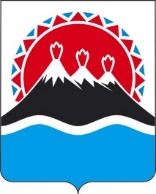 МИНИСТЕРСТВО ПО ЧРЕЗВЫЧАЙНЫМ СИТУАЦИЯМКАМЧАТСКОГО КРАЯПРИКАЗг. Петропавловск-КамчатскийВ соответствии со статьей 12 Федерального закона от 25.12.2008 № 273-ФЗ «О противодействии коррупции», в целях реализации Указа Президента Российской Федерации от 21.07.2010 № 925 «О мерах по реализации отдельных положений Федерального закона «О противодействии коррупции», постановления Губернатора Камчатского края от 15.02.2022 № 17 «О некоторых вопросах реализации нормативных правовых актов Российской Федерации в сфере противодействия коррупции в исполнительных органах Камчатского края» ПРИКАЗЫВАЮ:1. Установить, что гражданин Российской Федерации, замещавший должность государственной гражданской службы Камчатского края в Министерстве по чрезвычайным ситуациям Камчатского края, отнесенную в соответствии с разделами I – IV Реестра должностей государственной гражданской службы Камчатского края, утвержденного Законом Камчатского края от 20.11.2013 № 343 «О государственной гражданской службе Камчатского края», к высшей группе должностей государственной гражданской службы Камчатского края, или должность государственной гражданской службы Камчатского края, включенную в Перечень должностей государственной гражданской службы Камчатского края в Министерстве по чрезвычайным ситуациям Камчатского края (далее – Министерство), замещение которых связано с коррупционными рисками (далее – Перечень конкретных должностей), в течение двух лет со дня увольнения с государственной гражданской службы Камчатского края:1) имеет право замещать на условиях трудового договора должности в организации и (или) выполнять в данной организации работы (оказывать данной организации услуги) в течение месяца стоимостью более ста тысяч рублей на условиях гражданско-правового договора (гражданско-правовых договоров), если отдельные функции государственного управления данной организацией входили в должностные (служебные) обязанности государственного гражданского служащего Камчатского края, с согласия соответствующей Комиссии по соблюдению требований к служебному поведению государственных гражданских служащих Камчатского края и урегулированию конфликта интересов на основании обращения по форме согласно приложению 1 к настоящему приказу;2) обязан при заключении трудовых договоров и (или) гражданско-правовых договоров в случае, предусмотренном пунктом 1 настоящей части, сообщать работодателю сведения о последнем месте государственной гражданской службы Камчатского края (в Министерстве) с соблюдением законодательства Российской Федерации о государственной тайне.2. Чернявскому Максиму Викторовичу, консультанту отдела организационно-правового обеспечения Министерства, обеспечить:1) ознакомление заинтересованных государственных гражданских служащих Министерства с настоящим приказом;2) уведомление об ограничениях, налагаемых на гражданина при заключении им трудового или гражданско-правового договора, при увольнении государственного гражданского служащего Министерства, замещавшего одну из должностей, указанных в части 1 настоящего приказа, по форме согласно приложению 2 к настоящему приказу;3) учет уведомлений, выдаваемых государственным гражданским служащим Камчатского края, указанным в пункте 1 настоящей части, при их увольнении в журнале по форме согласно приложению 3 к настоящему приказу.3. Признать утратившими силу:1) приказ Министерства специальных программ и по делам казачества Камчатского края от 15.10.2012 № 65-п «О реализации отдельных положений Феде-рального  закона  от  25.12.2008 № 273-ФЗ «О противодействии коррупции» в Мини-стерстве специальных программ и по делам казачества Камчатского края»;2) приказ Министерства специальных программ и по делам казачества Камчатского края от 19.10.2015 № 98-п «О внесении изменений в приказ Министерства специальных программ и по делам казачества Камчатского края от 15.10.2012 № 65-п «О реализации отдельных положений Федерального  закона от 25.12.2008 № 273-ФЗ «О противодействии коррупции» в Министерстве специальных программ и по делам казачества Камчатского края».4. Настоящий приказ вступает в силу после дня его официального опубликования.                                                                      Приложение 1 к приказу                                                                      Министерства по чрезвычайным ситуациям                                                                       Камчатского края                                                                      от [Дата регистрации] № [Номер документа]                                                                       Председателю  Комиссии  по соблюдению                                                                       требований к  служебному    поведению                                                                       государственных гражданских  служащих                                                                       Камчатского  края  и   урегулированию                                                                       конфликта интересов                                                                       _____________________________________                                                                                    (фамилия, имя, отчество (при наличии)                                                                       от __________________________________                                                                                      (фамилия, имя, отчество (при наличии)                                                                       _____________________________________                                                                                      дата рождения, место жительства,                                                                       _____________________________________                                                                                                                        контактный телефон)Обращениео получении согласия на заключениетрудового (гражданско-правового) договора <1>В  соответствии  с частью 1 статьи 12 Федерального закона от 25.12.2008 №                 273-ФЗ  «О  противодействии  коррупции»  прошу дать согласие Комиссии по соблюдению  требований  к  служебному поведению государственных гражданскихслужащих Камчатского края и урегулированию конфликта интересов:1)  на  замещение  на  условиях  трудового  договора,   заключаемого на _______  ___________________________________________________________в организации:                            (указывается срок действия трудового договора)________________________________________________________________________    (указывается наименование коммерческой, некоммерческой организации, характер ее деятельности)(местонахождение: _______________________________________________________,                                                    (указывается почтовый адрес и юридический адрес)электронная почта: ______________________________________________________),в должности ____________________________________________________________ .                       (указывается полное наименование должности с указанием структурного подразделения)Основные направления поручаемой работы: ______________________________________________________________________________________________________________________________________________________________________________2) на выполнение работ (оказание услуг) в ______________________________                   (нужное подчеркнуть)________________________________________________________________________                             (указывается наименование коммерческой, некоммерческой организации)(местонахождение: _______________________________________________________)                                                    (указывается почтовый адрес и юридический адрес)по______________________________________________________________________        (перечисляются работы (услуги), выполняемые в коммерческой, некоммерческой организации________________________________________________________________________    (оказываемые коммерческой, некоммерческой организации) на условиях гражданско-правового договора)в течение  месяца   стоимостью   более   100 тыс.   рублей    на   условиях гражданско-правого договора, заключаемого на __________________________________________.                                                              (указывается срок действия гражданско-правового договора)Сумма  оплаты за выполнение (оказание) по гражданско-правовому договоруработ (услуг) составит ___________________________________________________.В  течение  последних  двух  лет  до  дня  увольнения с государственной гражданской службы Камчатского края (_________________) замещал/а должности                                                                                                (дата увольнения)________________________________________________________________________(перечислить наименования замещаемых должностей государственной гражданской службы Камчатского края;________________________________________________________________________   должностные (служебные) обязанности, исполняемые во время замещения должности государственной________________________________________________________________________гражданской службы Камчатского краяВо время замещения мной должности __________________________________________________________________________________________________________(указывается полное наименование должности государственной гражданскойслужбы Камчатского края)исполнял/а  (исполняю), в том числе связанные с функциями  государственного управления  в отношении __________________________________________________,                                                      (указать наименование коммерческой или некоммерческой организации)следующие обязанности: ___________________________________________________                      (перечислить должностные (служебные) обязанности, функции государственного управления)К обращению прилагаю следующие дополнительные материалы <2>:________________________________________________________________________       (указываются документы: копии трудовой книжки или сведения о трудовой деятельности, копии ________________________________________________________________________должностной инструкции, трудового договора, гражданско-правового договора, приказа о приеме на работу,________________________________________________________________________                            иных документов, имеющих отношение к обращению)Информацию  о  принятом комиссией решении прошу направить на мое имя поадресу:__________________________________________________________________    (указывается  адрес  фактического проживания гражданина для направления решения по почте, другой________________________________________________________________________способ  направления  решения,  любой,  а также необходимые реквизиты для такого способа направления решения)«___» _______________20__ г. __________________   ________________________                                                                                   (подпись)               (фамилия, имя, отчество (при наличии)--------------------------------    <1> В соответствии с Законом  Камчатского  края  от 03.12.2010 № 526 «О комиссиях  по  соблюдению требований к служебному поведению государственных гражданских служащих Камчатского края и урегулированию конфликта интересов» обращение о получении согласия на заключение трудового/гражданско-правового договора  (гражданско-правовых  договоров)  (далее  – обращение) может быть подано  как  гражданином, на которого налагаются ограничения при заключении им  трудового  или  гражданско-правового  договора в течение двух лет после увольнения  с  государственной  гражданской  службы Камчатского края, так и государственным  гражданским  служащим  Камчатского  края, планирующим свое увольнение с государственной гражданской службы Камчатского края. Обращение подлежит  рассмотрению соответствующей комиссией по соблюдению требований к служебному  поведению государственных гражданских служащих Камчатского края и  урегулированию  конфликта интересов с учетом мотивировочного заключения, подготовленного отделом по профилактике коррупционных и иных правонарушений Администрации Губернатора Камчатского края.    <2>    Представление    документов    осуществляется    по   усмотрению гражданина/государственного гражданского служащего Камчатского края.                                                                                         Приложение 2 к приказу                                                                      Министерства по чрезвычайным ситуациям                                                                       Камчатского края                                                                      от [Дата регистрации] № [Номер документа]                                               ______________________________________                                                 КОМУ: Ф.И.О. гражданина, его должность                                                                                                                   ____________________________________________                                                                                                                    государственной гражданской службы                                                                                                                    ___________________________________________                                                                                                                   Камчатского края на день увольнения)Уведомление № ___от «__» __________20__ г. <3>об ограничениях, налагаемых на гражданина, замещавшего должность государственной гражданской службы Камчатского края, при заключении имтрудового или гражданско-правового договораУважаемый(ая) _________________________!В соответствии со статьей 12 Федерального закона от 25.12.2008 № 273-ФЗ                  «О  противодействии  коррупции»,  статьей 64.1 Трудового кодекса РоссийскойФедерации, приказом(ами) Министерства по чрезвычайным ситуациям Камчатского края ____________________________________________________________________                    (указать  соответствующий(ие)  нормативный(ые)  правовой(ые)  акт(ы)________________________________________________________________________с учетом должности, замещаемой гражданином на день его увольнения)уведомляем   Вас  о  необходимости  соблюдения  в  течение  2-х  лет  после увольнения  с государственной службы ограничений, налагаемых на гражданина, замещавшего  должность  государственной службы, при заключении им трудового или гражданско-правового договора, а именно:1) замещать должность в организации на условиях трудового договора либо выполнении в данной организации работы (оказании данной организации услуги) в  течение  месяца  стоимостью более 100 000 (ста тысяч) рублей на условиях гражданско-правового  договора,  если отдельные функции по государственному управлению   этой  организацией  входили  в  Ваши  должностные  (служебные) обязанности, с согласия соответствующей комиссии по соблюдению требований к служебному  поведению государственных гражданских служащих Камчатского краяи урегулированию конфликта интересов;2)  сообщать  работодателю  сведения  о последнем месте государственной службы (в Министерстве по чрезвычайным ситуациям Камчатского края) с соблюдением законодательства Российской Федерации о государственной тайне.Несоблюдение указанных ограничений в течение  2-х лет  после  увольнения  сгосударственной службы влечет прекращение трудового или гражданско-правового договора на выполнение работ (оказание услуг), указанного в пункте 1 настоящей части уведомления.Неисполнение работодателем обязанности, установленной частью 4 статьи 12Федерального  закона  от 25.12.2008 № 273-ФЗ «О противодействии коррупции», является правонарушением и влечет ответственность в соответствии со статьей 19.29  КоАП  РФ  в  виде  наложения  административного штрафа: на граждан в размере  от 2 000 до 4 000 рублей, на должностных лиц – от 20 000 до 50 000 рублей, на юридических лиц – от 100 000 до 500 000 рублей.Настоящее уведомление рекомендуем хранить в течение 2-х лет с                              «___»  _________________20  __г. и представлять вместе с трудовой книжкой и (или) сведениями о трудовой деятельности работодателю при заключении с Вами трудового  или  гражданско-правового договора на выполнение работ (оказание услуг).Настоящее уведомление вручено________________________________________________________________________     (КЕМ: Ф.И.О., должность ответственного за работу по профилактике коррупционных и иных правонарушений, подпись)Дата: «___» _________________20 __г.Настоящее  уведомление со стороны бывшего государственного гражданскогослужащего является добросовестной формой информирования работодателя о последнем месте государственной гражданской службы Камчатского края, предупреждающей нарушение условий заключения трудового или гражданско-правового договора, влекущих невозможность продолжения работы и соответственно прекращение трудового или гражданско-правового договора.    --------------------------------    <3> Номер и дата уведомления присваиваются в соответствии с графами 1 и 5 Журнала учета уведомлений об ограничениях, налагаемых на гражданина, замещавшего должность государственной гражданской службы Камчатского края в Министерстве по чрезвычайным ситуациям Камчатского края, при заключении им трудового или гражданско-правового договора и сообщений работодателей о заключении с ним трудового или гражданско-правового договора                                                                                                                                     Приложение 2 к приказу                                                                                                                                     Министерства по чрезвычайным ситуациям                                                                                                                                      Камчатского края                                                                                                                                     от [Дата регистрации] № [Номер документа]Журналучета уведомлений об ограничениях, налагаемых на гражданина, замещавшего должность государственнойгражданской службы камчатского края в Министерстве по чрезвычайным ситуациям камчатского края, при заключении им трудового или гражданско-правового договора и сообщений работодателей о заключении с нимтрудового или гражданско-правового договора[Дата регистрации]№[Номер документа]О реализации отдельных положений Федерального  закона  от  25.12.2008          № 273-ФЗ «О противодействии коррупции» в Министерстве по чрезвычайным ситуациям Камчатского края  Министр[горизонтальный штамп подписи 1]                  С.В. ЛебедевСведенияо выданном государственному служащему уведомленииСведенияо выданном государственному служащему уведомленииСведенияо выданном государственному служащему уведомленииСведенияо выданном государственному служащему уведомленииСведенияо выданном государственному служащему уведомленииСведенияо выданном государственному служащему уведомленииСведения о заключении трудового договора / гражданско-правового договора (далее – ГПД) / по сообщению работодателяСведения о заключении трудового договора / гражданско-правового договора (далее – ГПД) / по сообщению работодателяСведения о заключении трудового договора / гражданско-правового договора (далее – ГПД) / по сообщению работодателяСведения о заключении трудового договора / гражданско-правового договора (далее – ГПД) / по сообщению работодателяСведения о заключении трудового договора / гражданско-правового договора (далее – ГПД) / по сообщению работодателяСведения о заключении трудового договора / гражданско-правового договора (далее – ГПД) / по сообщению работодателя№ДатаувольненияФ.И.О.государственного служащего Замещаемая должность, наименование структурного подразделения (при его наличии);Дата врученияуведомленияПодпись лица, уволенного с должности государственной службы Дата поступления сообщения работодателя о заключении трудового договора или ГПД Наименование организации,полное и сокращенное (при его наличии)Наименование должности, структурного подразделения организации(предмет работы / услуги) по ГПД) Дата и номер приказа / дата заключения трудового договора / ГПД, срок, на который он заключенОсновные должностные обязанности, исполняемые по трудовому договору / ГПДТребуется согласие комиссии (да / нет)123456789101112